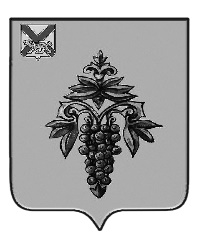 ДУМА ЧУГУЕВСКОГО МУНИЦИПАЛЬНОГО ОКРУГА Р Е Ш Е Н И ЕВ соответствии с Положение о звании «Почетный гражданин Чугуевского  района», утвержденное решением Думы Чугуевского муниципального округа от 01 марта 2021 года № 161 – НПА (в редакции решений от 03.08.2021  № 239-НПА), протоколом комиссии по предварительному рассмотрению документов о присвоении звания «Почетный гражданин Чугуевского района» от 16 августа 2022 года № 4, Дума Чугуевского муниципального округаРЕШИЛА:1. Присвоить звание «Почетный гражданин Чугуевского района» Олесик Людмиле Дмитриевне – за особые заслуги перед Чугуевским районом, за вклад в социально-экономическое и культурное развитие района.2. Настоящее решение подлежит официальному опубликованию.Председатель ДумыЧугуевского муниципального округа					Е.В.ПачковОт 02.09.2022 г.№ 396№ 396О присвоении звания «Почетный гражданин Чугуевского района»О присвоении звания «Почетный гражданин Чугуевского района»О присвоении звания «Почетный гражданин Чугуевского района»